霍尼韦尔（中国）2016校园招聘，期待您的加入！你，未来的顶尖人物！我，现在的鼎力相助！公司介绍霍尼韦尔(Honeywell)是一家《财富》100强之一的多元化、高科技的先进制造企业，在全球，其业务涉及航空产品和服务，楼宇、家庭和工业控制技术，涡轮增压器以及特性材料。霍尼韦尔在华的历史可以追溯到1935年。当时，霍尼韦尔在上海开设了第一个经销机构。目前，霍尼韦尔三大业务集团均已落户中国，旗下所辖的所有业务部门的亚太总部也都已迁至中国，并在中国的20多个城市设有多家分公司和合资企业。霍尼韦尔在中国的员工人数现约12,000名。欲了解更多信息，请访问www.honeywell.com.cn网申地址http://www.dajie.com/corp/1004420/project/57273宣讲会信息2015年9月，霍尼韦尔各主要业务的技术、业务和人力资源管理高管将前往各高校参加宣讲活动，与您进行面对面交流。参加宣讲会和现场参与互动的同学，还有机会领取丰富的奖品。以下是霍尼韦尔校园宣讲的城市和学校，我们也将在招聘网页中及时更新详细的时间地点等信息，请及时关注。温馨提示您所提交的简历将由专人进行仔细评阅与筛选，我们将与符合条件的应聘者取得联系。面试通知将在各校宣讲会结束后发出，请留意您的 E-mail 及联系电话。更多详细信息，欢迎关注“霍尼韦尔（中国）2016校园招聘”专题网页或扫描如下二维码。“霍”出精彩，拭目以待！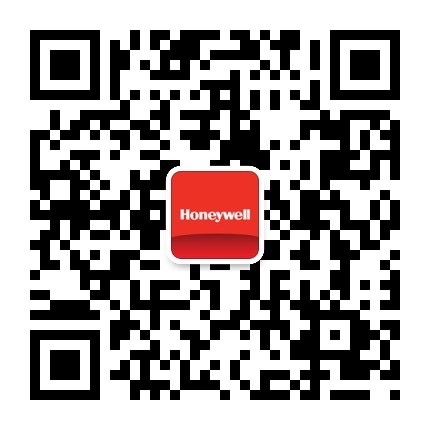 城市学校日期时间地点天津中国民航大学9月22日19:00-21:00北院大学生活动中心三楼阶梯教室南京南京大学9月23日19:00-21:00仙林校区计算机科学技术楼233 上海上海大学9月24日19:00-21:00宝山校区乐乎楼学海厅上海同济大学10月13日请关注学校就业网、霍尼韦尔招聘官网微信或霍尼韦尔大街网公共主页请关注学校就业网、霍尼韦尔招聘官网微信或霍尼韦尔大街网公共主页上海东华大学10月14日请关注学校就业网、霍尼韦尔招聘官网微信或霍尼韦尔大街网公共主页请关注学校就业网、霍尼韦尔招聘官网微信或霍尼韦尔大街网公共主页上海上海交通大学10月15日请关注学校就业网、霍尼韦尔招聘官网微信或霍尼韦尔大街网公共主页请关注学校就业网、霍尼韦尔招聘官网微信或霍尼韦尔大街网公共主页上海上海理工大学10月20日请关注学校就业网、霍尼韦尔招聘官网微信或霍尼韦尔大街网公共主页请关注学校就业网、霍尼韦尔招聘官网微信或霍尼韦尔大街网公共主页苏州苏州大学10月22日请关注学校就业网、霍尼韦尔招聘官网微信或霍尼韦尔大街网公共主页请关注学校就业网、霍尼韦尔招聘官网微信或霍尼韦尔大街网公共主页